Stymulowanie kompetencji komunikacyjnejDzień KropkiWyjazd uczniów do Samorządowego Centrum Kultury w Mielcu na przedstawienie teatralne pt. „Piotruś Pan” w wykonaniu aktorów z Narodowego Teatru Edukacji im. Adama Mickiewicza  we Wrocławiu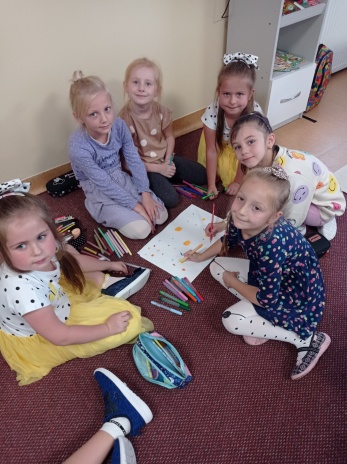 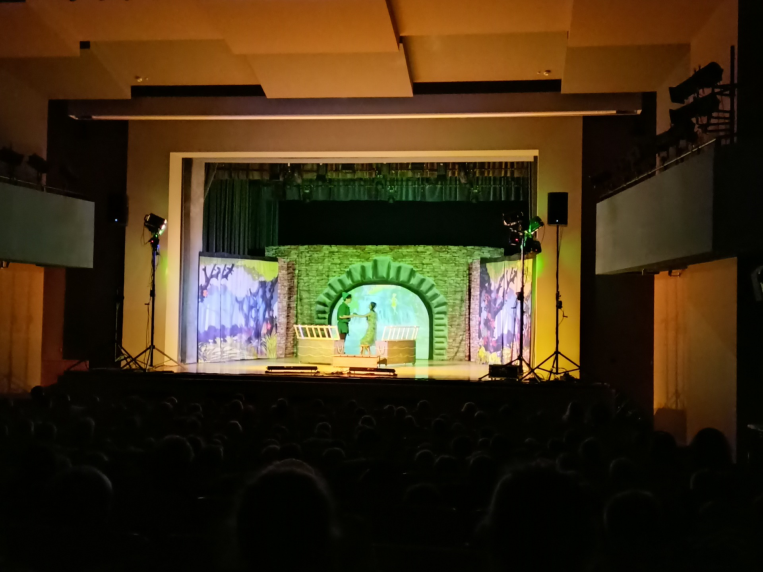 https://spborowa.edupage.org/news/#photos:album:2128 Kształtowanie przyjaznego klimatu w szkole sprzyjającego rozwojowi uczniów, zdrowiu i dobrej kondycji psychicznejProgram Serce i Pomoc klas IVIntegracja klas: Ogniska integracyjne, Dzień chłopaka30. edycja Akcji Sprzątanie świataNarodowe Czytanie Nad NiemnemOgólnopolska Akcja Czytelnicza „Czytamy z Sercem”, Ogólnopolski Dzień Głośnego Czytania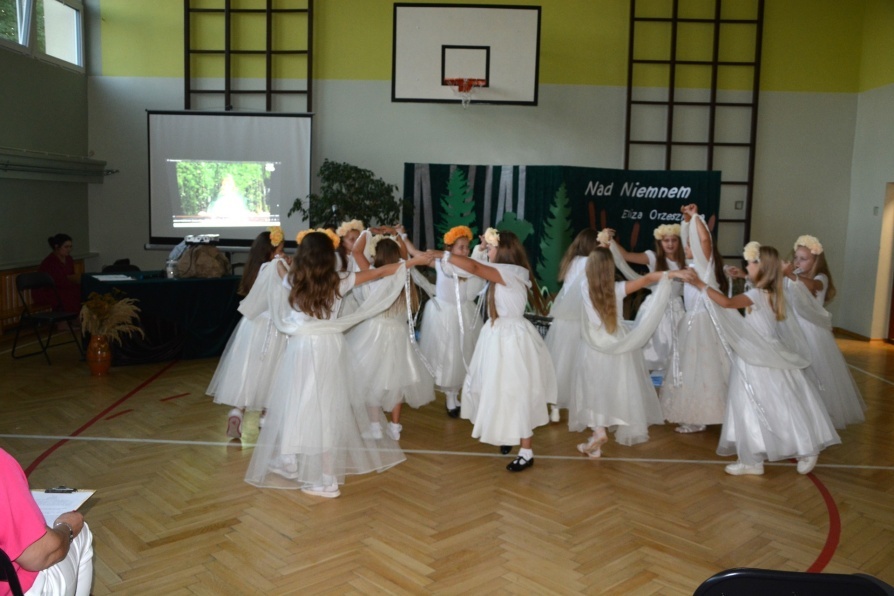 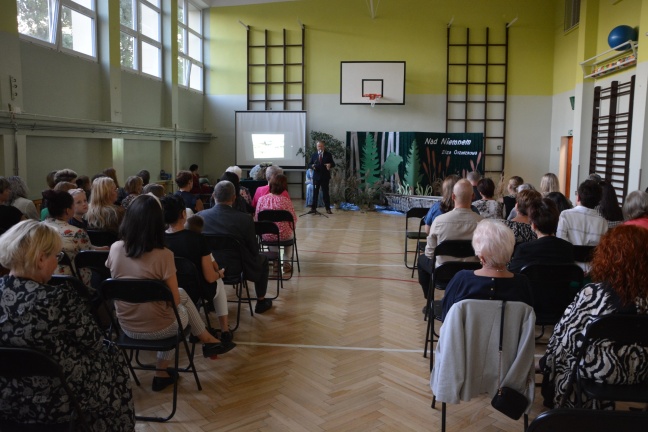 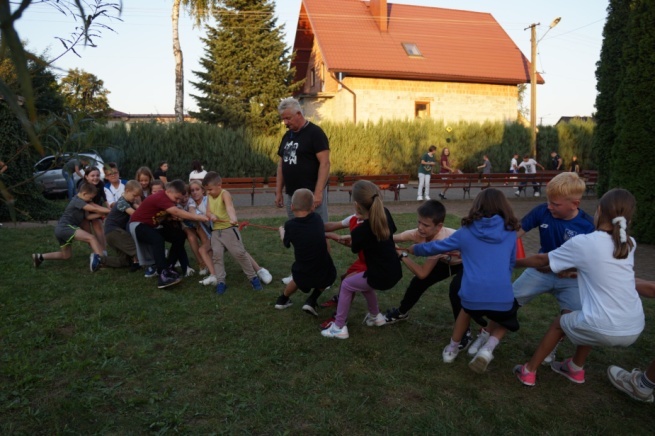 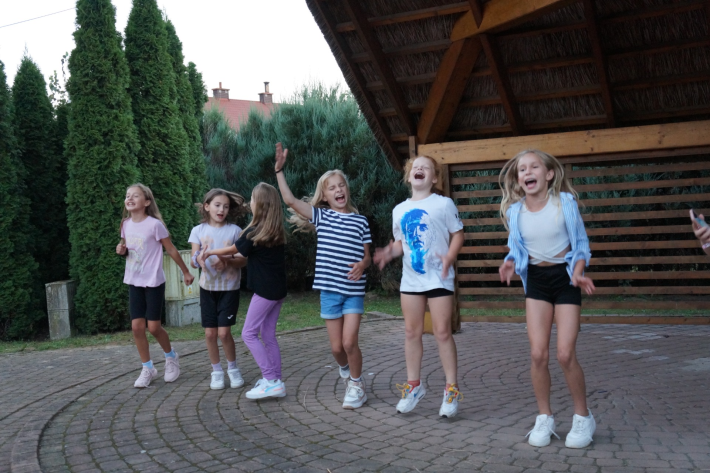 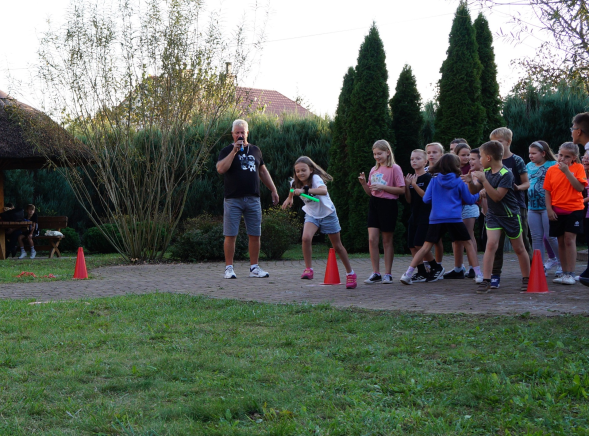 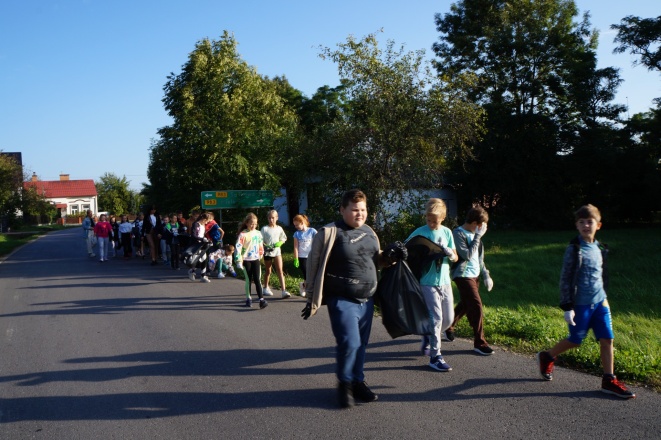                         https://spborowa.edupage.org/news/#                       https://spborowa.edupage.org/news/#photos:album:2140                   https://spborowa.edupage.org/news/#photos:album:2143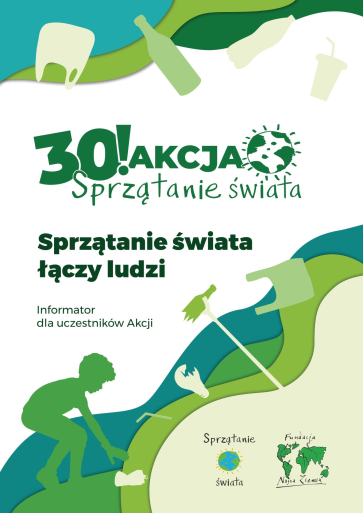 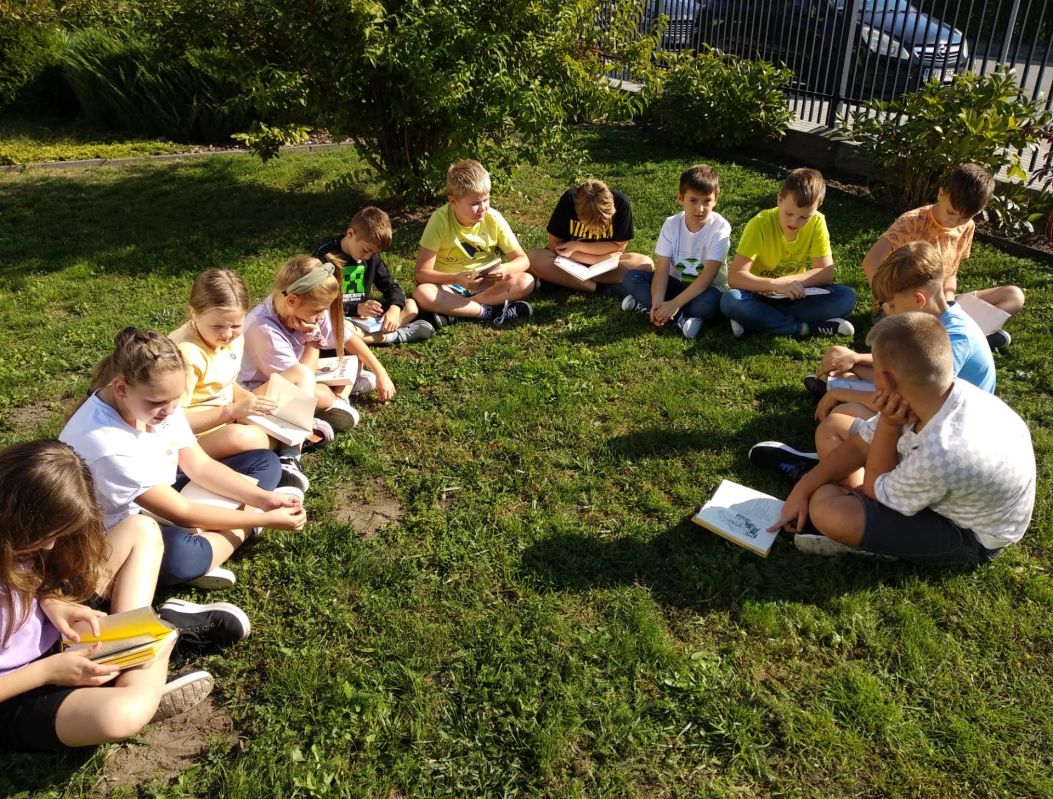 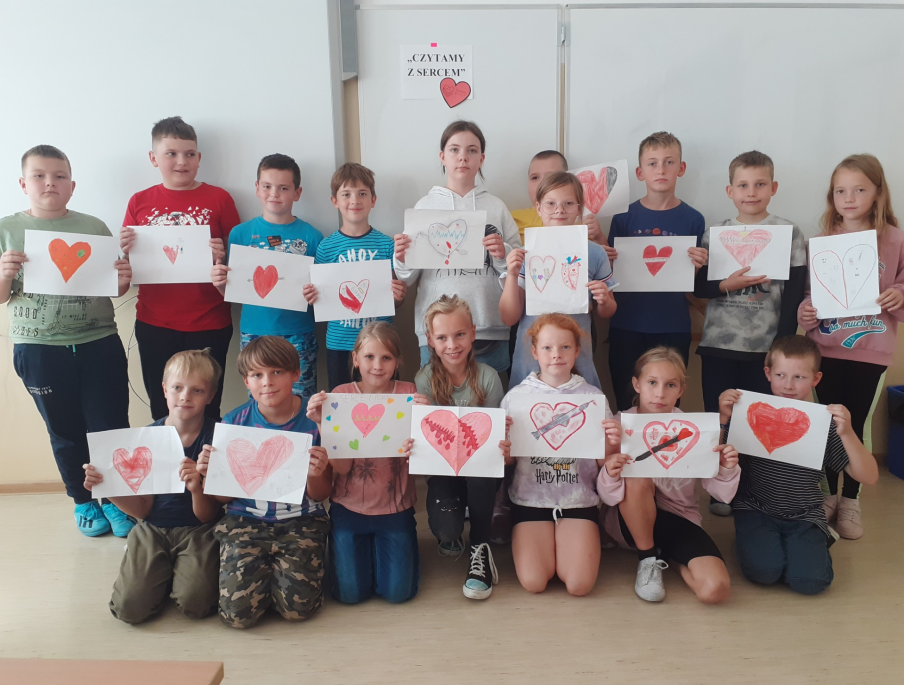 